www.czechstepbystep.czKrátké české zprávy: Nový guvernér ČNB
Před poslechem:                                                                                              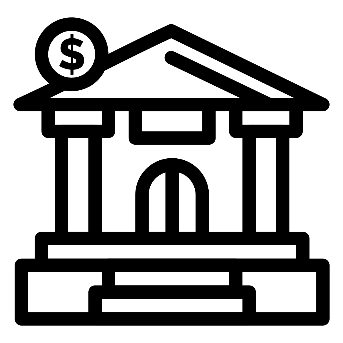 1. Povídejte si.1. Zajímají Vás ekonomické informace?2. Slyšel/a jste někdy termín inflace? Rozumíte mu trochu?………………………………………………………................Při poslechu:2. Označte, co je správně.1. Prezident Miloš Zeman jmenoval / odvolal nového guvernéra ČNB.2. Novým guvernérem se stane Jiří Rusnok / Aleš Michl.3. Cílem Aleše Michla je snížení / zvýšení dosavadní inflace.4. Návrat inflace ke 2 % by měl trvat asi 2 / 3 roky.5. Kvůli změně ve vedení ČNB česká měna posílila / oslabila.……………………………………………………………………………………..Po poslechu:3. Spojte věty.1. Prezident Zeman jmenoval					A. Aleš Michl.2. Novým guvernérem se stal					B. v červnu.3. Michl vystřídá 						C. koruna oslabila.4. Rusnokovi končí mandát					D. snížení inflace z 15 % na 2 %.5. Hlavním cílem nového guvernéra je 				E. Jiřího Rusnoka.6. Snižování inflace by mělo trvat				F. nového guvernéra ČNB.7. Kvůli změně vedení ČNB					G. asi dva roky.